Компания «ЛАМА» - это
крупнейший работодатель с историей успеха в 30 лет;
10 направлений бизнеса;
более 7 000 сотрудников по 700 специальностям;
сильная команда профессионалов;
уникальные обучающие курсы на базе собственного корпоративного университета с лицензией государственного образца.

«ЛАМА» - компания, которая совершенствуется, следит за трендами и создает их. А еще проводит крутые молодежные проекты для студентов, где можно выиграть денежные призы и сертификаты на стажировку!Вакансии, которые могут предложить:- формовщик хлебобулочных изделий;- формовщик мясного сырья;- фасовщик готовой продукции;- продавец на выкладку товара;- изготовитель пищевых полуфабрикатов.Кроме этого, у Компании ЛАМА есть несколько направлений работы и, если у соискателя есть соответствующий опыт, ему может быть предложена и работа по специальности. Поэтому, обязательно иметь с собой резюме, по возможности на русском языке.Обращаться: пр-т Фрунзе, 92а, Корпоративный университет ЛАМАпонедельник с 9:00 до 12:00, вторник – пятница с 9:00 до 12:00 и с 14:00 до 17:00.Пароль: «Я - студент Томского государственного университета».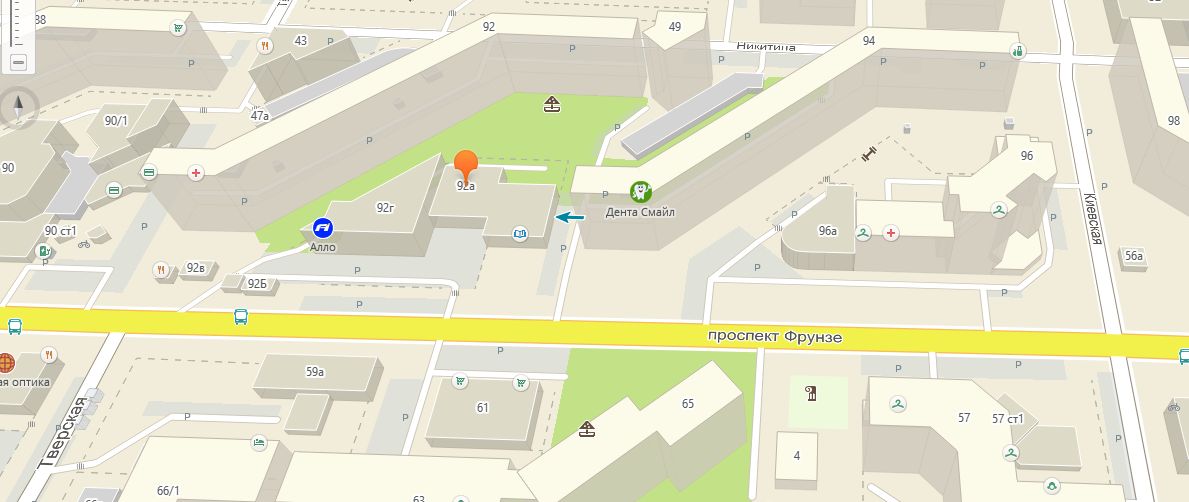 